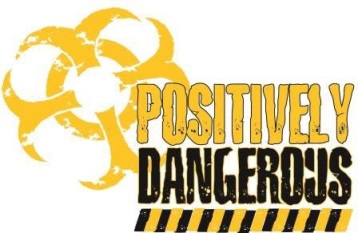 OUR LADY OF POMPEII YOUTH BOARD APPLICATIONFOR GRADES 9TH TO 12THPositively dangerous is about placing those around you at positive or good risk.  It’s about living your faith in such a real, vibrant, and loud way that those around you are in danger of catching it!Submit to Holly Hooton (Youth Minister) by NOON Sunday, September 18, 2016. Mail completed applications to Our Lady of Pompeii 158 Laverack Ave. Lancaster, NY 14086 E-mail to olpyouthministryrocks@gmail.com  Drop in church offering during Mass.Name:															Address:														Phone:				Cell:					e-mail:				School:										Grade (2016/17):		The purpose of Our Lady of Pompeii Youth Board is to extend the Kingdom of God to the youth of the parish and beyond.  OLP Youth Board will help all teens, no matter their background, realize the value of Youth Ministry and invite all to participate.  The Youth Board is the driving force, along with the Holy Spirit, that will energize the Youth Ministry of Our Lady of Pompeii.The Youth Board will consist of (but not limited to) eight committees who work in collaboration with the Youth Minister to provide a broad range of faith experiences and opportunities in youth ministry.Prayer/Liturgy: Serves to help plan and execute prayer services, coordinates prayer groups, and plan teen liturgies.Fundraiser/Finance: Facilitates fundraising and collection of funds and assists with the designation of those monies.Social/Recreational: Serves to help plan and facilitate both on/off campus events of a social and recreational manner.Outreach/Promotion: Serves to invite all teen members of Our Lady of Pompeii and beyond to youth group events through various medias (newsletter, phone calls, e-mail blasts, etc.)Social Justice/Service: Serves to discover and initiate to serve in different areas of Social Justice and Service.Treasurer: Responsible for running the cash box at youth fundraising events and help to keep track of events.Secretary: Position keeps accurate minutes of monthly youth board meetings.Memories/Historian: Serves to help with picture taking and creating memories of Youth Ministry events.“The dangerous person of faith is able to extend the kingdom of God to the world around him or her because he or she has a living, vibrant, and deep relationship with Jesus Christ.  Living out loud isn’t about raising the decibels of our words by outshouting those around us but rather words that ring depth, even softly spoken, will always rise above the shallow words of hype.  YOU are the danger factor…your relationship with God, and the way you conduct your life.”  Tell us how YOU live Positively Dangerous.Mark 12:29-30 says “Love the Lord your God with all our heart, our mind and strength.”  As a potential Youth Board Member it is important to walk in an intimate relationship with Jesus.  In detail, share how you nurture your relationship with God?Briefly describe or outline how your life bears witness to your Catholic faith.  How are you living your faith day to day in accordance to Church teachings?Have you ever previously participated in a parish youth ministry organization?  If so briefly explain.List any parish volunteer experiences in which you currently participate.List your participation in Diocesan activities.List your involvement in community organizations/community service:List your extracurricular school activities and the time commitment for each:Do you have a part-time job? 	Yes		No How many hours per week?			 If you currently do not have a job, do you plan to get one during the next 8 or 9 months (for your term on youth board)? 	Yes		NoThere is a moderate time commitment needed to fulfill the duties of Our Lady of Pompeii Youth Board (1st Sunday of every month meetings, Thursday evening Youth Group, 3rd Saturday Service Experiences, Retreats, etc.) Please comment on your ability to create the time required to serve on OLP’s Youth Board.What personal gifts and talents will help you to be a valuable member of OLP’s Youth Board?How do you personally hope to benefit from your involvement on OLP’s Youth Board.Required Signatures:Parent/Guardian: 										Date:			Applicant:											Date:			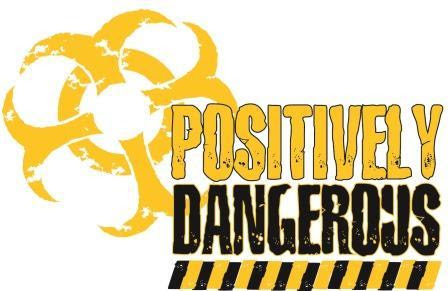 PEER RECOMMENDATIONPositively dangerous is about placing those around you at positive or good risk.  It’s about living your faith in such a real, vibrant, and loud way that those around you are in danger of catching it!Submit to Holly Hooton (Youth Minister) by NOON Sunday, September 18, 2016. Mail completed applications to Our Lady of Pompeii 158 Laverack Ave. Lancaster, NY 14086E-mail to olpyouthministryrocks@gmail.com Drop in church offering during Mass.Instructions: Applicants must have a recommendation from a PEER who can speak on the applicant’s commitment to being on Our Lady of Pompeii’s Youth Board, their skills level as well as their qualities in leadership, and their concern for others with whom they work.  The PEER recommendation should also be able to describe how they witness the applicant living out their faith on a daily basis.PEER Recommendation Name:											Phone:							E-mail:							Applicant’s Name:													How long have you known the applicant?										Why do you think that this person is a good representative of the youth in your parish and community?Why do you think this person will commit himself/herself to be an active, responsible member of Our Lady of Pompeii Youth Board?How has this person bared witness to their Catholic faith with other teens? (shared and lived out their faith)What leadership qualities will this person bring to the OLP Youth Board?Signature:										Date:				ADULT RECOMMENDATIONPositively dangerous is about placing those around you at positive or good risk.  It’s about living your faith in such a real, vibrant, and loud way that those around you are in danger of catching it!Submit to Holly Hooton (Youth Minister) by NOON Sunday, September 18, 2016. Mail completed applications to Our Lady of Pompeii 158 Laverack Ave. Lancaster, NY 14086E-mail to olpyouthministryrocks@gmail.com Drop in designated bins in entryway of the church.Instructions: Applicants must have a recommendation from an ADULT who can speak on the applicant’s commitment to being on Our Lady of Pompeii’s Youth Board, their skills level as well as their qualities in leadership, and their concern for others with whom they work.  The ADULT recommendation should also be able to describe how they witness the applicant living out their faith on a daily basis. The ADULT  recommendation must be someone other than a parent or relative of the applicant.ADULT Recommendation Name:											Phone:							E-mail:							Applicant’s Name:													Describe any leadership roles and qualities displayed by this young person.Please describe ways in which the young person’s faith has affected his/her life.  What have you observed about this young person living out their faith?What special skills/talents does this young person possess that will help him/her fulfill the duties of being a Youth Board Member of Our Lady of Pompeii?Comments:Signature:										Date:				